ОСЕННИЙ КРОСС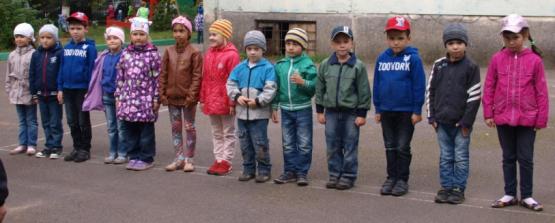 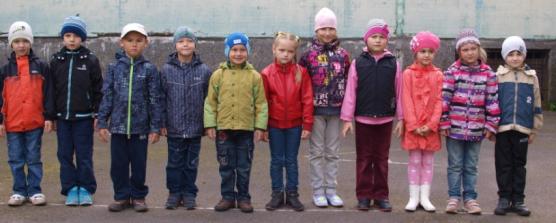 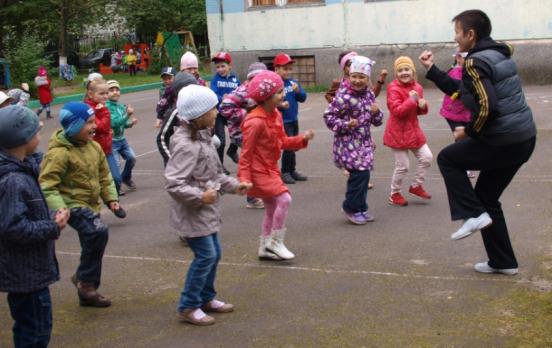 Мы зарядку выполняем,                 Играть дружно начинаем.                                 1, 2, 3 - пару себе найди!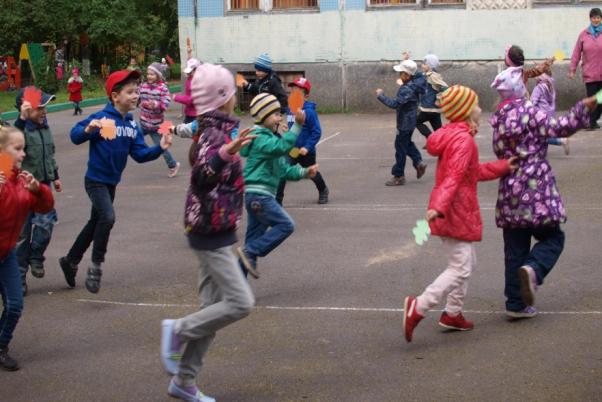 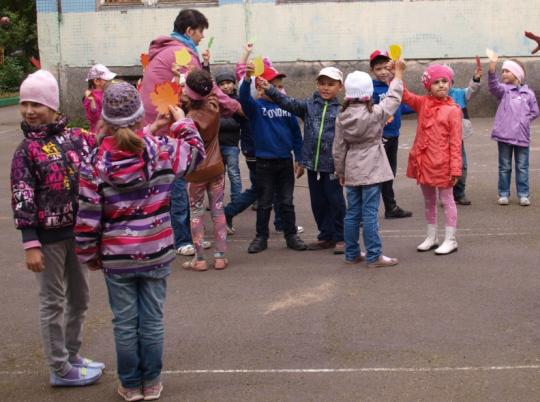 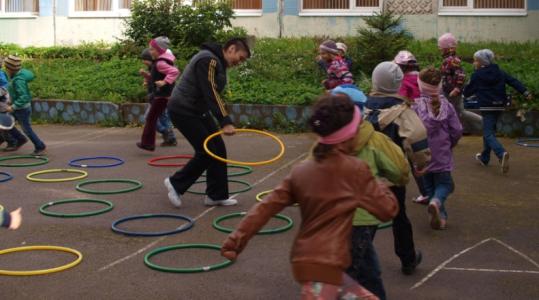 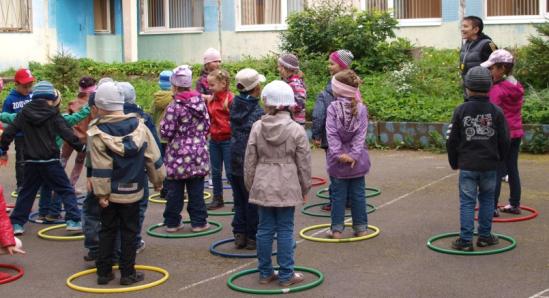                                       А сейчас – не зевай!                                                                            Скорее место занимай!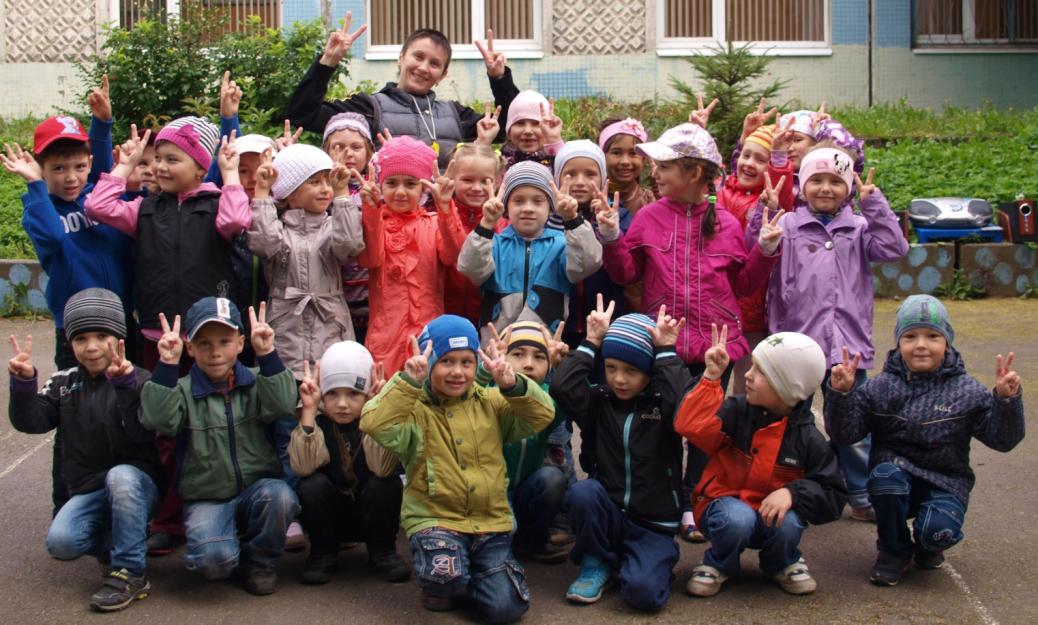 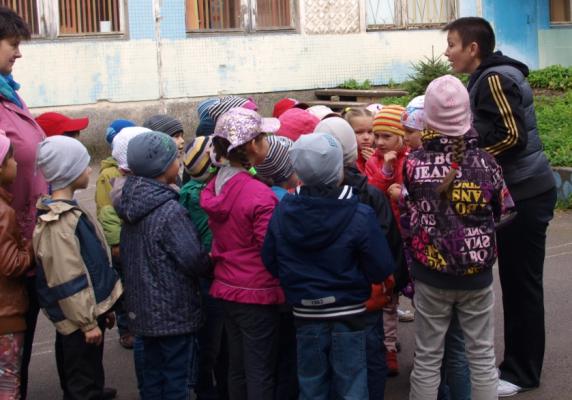 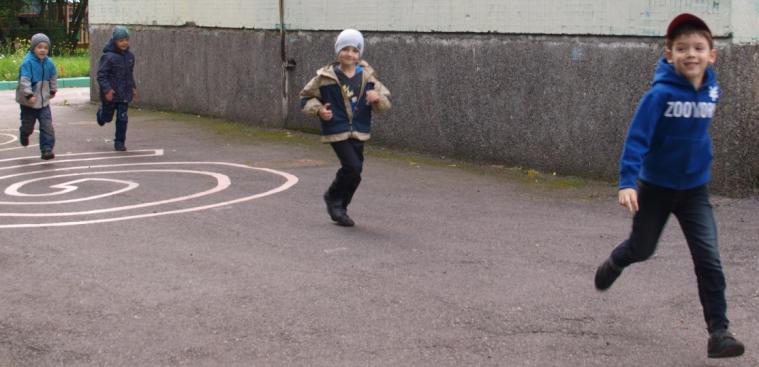 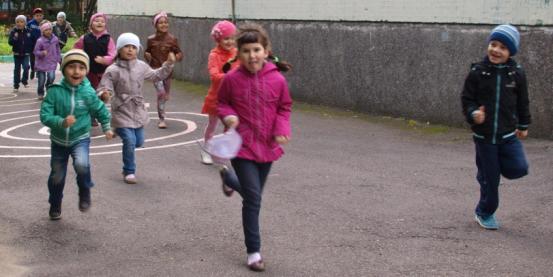 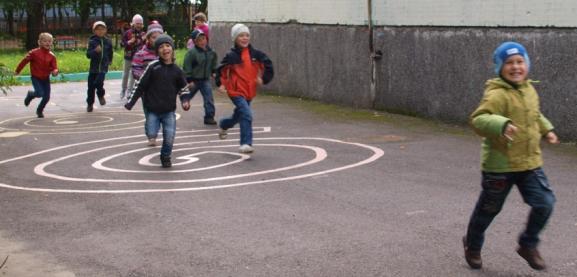 